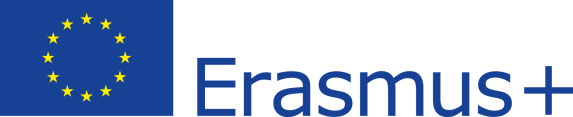 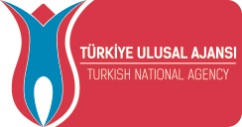 ERASMUS+ ÖĞRENİM PROGRAMINA BAŞVURU SÜRECİ2019-2020 Akademik Yılı için Başvuru Dönemi06.02.2019 – 26.02.2019BAŞVURU KOŞULLARI (www.ico.metu.edu.tr/application-0)Erasmus+ programına başvurular bir sonraki akademik yıl için yapılmaktadır. Diğer bir deyişle, 2018/19 akademik yılında alınan başvurular 2019/20 akademik yılı (güz ve bahar dönemleri) içindir.Öğrencinin kayıtlı olduğu programda en az 1 dönemi tamamlamış olması gerekir. Başvuru sırasında öğrenci ODTÜ'de resmi olarak kayıtlı olduğu programa ilişkin genel not ortalamasına (CGPA) sahip olmalı ve bir sonraki sene aynı akademik seviyede (lisans, yüksek lisans, doktora) öğrenimine devam edecek olmalıdır. Son başvuru günü itibariyle lisansta en az 2,5;  lisansüstünde en az 3,0 genel not ortalamasına (CGPA) sahip olmak gerekir. Öğrencilerin Erasmus faaliyetinden yararlanabilmesi için faaliyete katılacakları dönem itibari ile en az 30 ECTS (ODTÜ’de bir dönemde alması gereken kredi) ders yükü kalmış olmalı ve program dönüşünde karşı üniversitede alınmış olunan dersler bu ders yükü yerine saydırılmalıdır. (Bu kural her seviye için geçerlidir. Tez döneminde olan yüksek lisans ve doktora öğrencilerinin halen 30 ECTS’in üzerinde tez dersi yükleri bulunduğundan, programa katılmalarında bir sakınca yoktur.)İngilizce Hazırlık ve Bilimsel Hazırlık Programı öğrencileri Erasmus programına başvuramazlar.Erasmus+ öğrenim hareketliliğinden birden fazla kez yararlanmak mümkündür. Bir öğrencinin üniversite öğreniminin her seviyesinde (lisans, yüksek lisans, doktora) 12’şer aya kadar Erasmus+ programından yararlanma hakkı vardır. Bu 12 aylık süreye Erasmus staj hareketliliği ve Erasmus International Credit Mobility de dahil edilir; yani, öğrenci daha önce Erasmus staj programından yararlanmışsa, stajda geçirdiği süre 12 aya dahil edilir. Tüm faaliyetlerin toplam süresi 12 ayı geçemez.Öğrencinin güncel transkriptinde FF/FD/W notunun olması başvuruyu etkilemez. Ancak FF/FD/W notu olan öğrencilerin programa katılmalarını etkileyebilecek olan yönetmelik ve bölüm uygulamalarını dikkate almaları gerekmektedir.ÖNEMLİ NOKTALARÖğrencilerin karşı üniversitede geçirecekleri Erasmus+ programları süresince bir dönemde 30 ECTS’lik ders almaları gerekmektedir.Öğrenciler ancak öğrenim gördükleri seviye için başvuruda bulunabilirler.  Lisans öğrencisi yüksek lisans seviyesinde ya da yüksek lisans öğrencisi doktora seviyesinde programa katılmak için başvuru yapamaz. Fakat öğrencinin ODTÜ’deki bölümü ve karşı üniversitenin uygun bulması halinde farklı seviyelerden dersler alınabilir.“Overseas Exchange” ve “Mevlana” programlarına daha önceki yıllarda katılmış veya gelecek yıl katılmak üzere seçilmiş olan öğrenciler, Erasmus+ programına ilk kez başvuran öğrencilerle aynı şekilde değerlendirilirler. Yerleştirilen öğrencilerin karşı üniversiteye gitmeden önce ODTÜ’den dönem izni almaları gerekmektedir. Dönem izni başvuru sürecinde, programdan yararlanma hakkı kazanan öğrencinin gideceği yarıyıl öncesinde akademik durumu yeniden incelenir. Minimum başvuru koşullarını sağlamaması durumunda, öğrencinin durumu Üniversite Değişim Programları Komisyonu’nca yeniden değerlendirilir. Değişim programlarından yararlanma hakkı iptal edilebilir.NASIL BAŞVURABİLİRSİNİZ?C. i)       Çevrimiçi (Online) ProgramErasmus+ programına başvurular https://application.metu.edu.tr/?lang=TR (METU Application)  adresinden çevrimiçi (online) olarak yapılmaktadır. Başvurunun geçerli olabilmesi için, çevrimiçi programdaki “Submit” butonuna basarak sonlandırılması gerekmektedir.Son başvuru tarihine kadar “Submit” edilmemiş başvurular geçersiz sayılacaktır.Başvuruların en geç 26.02.2019 günü 17.00’ye kadar tamamlanması gerekmektedir.C. ii)      Üniversite TercihleriBaşvuru öncesinde, özellikle üniversite tercihleriniz ve Erasmus+ programına katılmanızda akademik bir sakınca olup olmadığı konusunda bölüm Erasmus koordinatörlerinizle görüşmeniz önem arz etmektedir. Akademik gerekçelerle bölümünüz tercihlerinizi onaylamayabilir.Anlaşmalı tüm üniversitelerin detayları (anlaşmanın açık olduğu bölümler, öncelikli bölümler, kontenjan ve seviye bilgileri, vb.) http://ico.metu.edu.tr/erasmus-eu-agreements-0 adresindeki “Erasmus+ Agreements for Student Application” ve “Erasmus Agreements List-Department Based” (bölüm detayları)  listelerinden veya METU Application programdaki “Agreement Details” bağlantısından öğrenilebilir.Başvuru programına girdiğinizde, bölümünüze ve öğrenim seviyenize uygun anlaşmalar otomatik olarak listelenecektir. Bu anlaşmalar arasından en fazla 4 üniversite tercihi yapabilirsiniz. Öğrenim gördüğünüz bölüme veya seviyeye açık olmayan anlaşmalara başvurmanıza sistem izin vermeyecektir. Başvuru süresi içinde, mevcut başvurunuzu iptal edebilir ( “delete application”) veya “update” ederek tercihlerinizi güncelleyebilirsiniz. Anlaşmalar için tanımlanmış birincil (primary departments) ve ikincil (secondary departments) bölümler bulunmaktadır. Herhangi bir anlaşmaya başvuran öğrenciler arasından birincil bölümlerin öğrencilerine öncelik tanınmaktadır. Diğer bir deyişle, ikincil öncelikli bölümün öğrencisinin puanı daha yüksek olsa bile, ilk olarak birincil öncelikli bölümün öğrencisi yerleştirilmektedir. Bu öğrencilerden kalan kontenjan olması durumunda, ikincil bölümlerin öğrencilerine sıra gelmektedir. Bölümlerin anlaşmalardaki öncelik durumunu (primary-secondary departments) anlaşma listesinden öğrenebilirsiniz: http://ico.metu.edu.tr/erasmus-eu-agreements-0 - Erasmus Agreements List-Department BasedBaşvurabileceğiniz üniversiteler arasında yer almasına rağmen, bazı üniversitelerde bölümünüzün birebir karşılığı bulunmayabilir. Bu gibi durumlarda, karşı üniversitede alabileceğiniz derslerle ilgili bilgiyi üniversitenin internet sayfasından veya bölüm Erasmus koordinatörünüze danışarak araştırınız.Üniversitelerin eğitim dili İngilizce olmayabilir. Anlaşmalı üniversitelerde hangi dilde eğitim verildiğini ve açılan dersleri araştırıp öğrenmek öğrencilerin sorumluluğundadır. İngilizce ders bulamadığınız durumda, dersleri gittiğiniz ülkenin dilinde takip edebilecek seviyede dil bilgisi yeterliliğine sahip olmanız gerekmektedir.Üniversitelerin eğitim dili, başvuru koşulları vb. bilgileri araştırmak öğrencinin sorumluluğundadır. http://ico.metu.edu.tr/erasmus-eu-agreements-0 linkinde bazı üniversitelerin özel başvuru koşulları yer almaktadır. Her üniversitenin başvuru koşulları UİO’ya bildirilmemiş olabilir; üniversitelerin web sayfalarında yer alan özel koşulların ayrıntılı olarak incelenmesi gerekmektedir.  Öğrencilerin yerleştirildiği üniversitenin özel başvuru koşullarını sağlamaması nedeniyle, kabul alamaması durumunda, başka bir üniversiteye yerleştirilmesi mümkün değildir.DEĞİŞİM PROGRAMLARI İngilizce Yeterlik Sınavı (DPİYS)DPİYS başvuruları, Erasmus+ programına başvuru sırasında başvuru program aracılığıyla yapılmaktadır. Tüm başvuranların 02.03.2018 tarihindeki DPİYS’ye girmeleri zorunludur. SINAVIN TELAFİSİ YAPILMAYACAKTIR. DPİYS’ye girmeyen öğrencilerin başvuruları geçersiz sayılacaktır. Ancak son 2 yıl içinde bu sınava girmiş olan öğrenciler isterlerse başvuruda eski sınav sonuçlarını kullanabilirler. 08 Aralık 2018’de yapılan DPİYS’ye katılan öğrenciler Erasmus+ başvurusu için tekrar dil sınavına giremeyeceklerdir. Erasmus yerleştirmelerinde bu öğrencilerin 08 Aralık 2018 tarihinde girdikleri sınavın sonucu dikkate alınacaktır.Erasmus+ Yerleştirme SüreciErasmus+ yerleştirmeleri %50 CGPA ve %50 DPİYS dikkate alınarak yapılmaktadır. Genel başarı notu hesaplanırken not ortalaması % 50, dil başarısı ise % 50 oranında etkili olacaktır.  Ancak öğrencinin ağırlıklı not ortalaması belirlenirken, kümülatif not ortalaması (CGPA), kendi bölümündeki ve dönemindeki diğer öğrencilerin kümülatif not ortalamasına oranlanır. Örnek:	Öğrenci CGPA: 3.15Aynı anda öğrenim ve staja başvuranlardan öncelikli olmayan tercihlerinden: -10 puanAynı öğrenim seviyesinde daha önce Erasmus+ programından (Erasmus öğrenim, ICM ya da staj faaliyetinden) yararlanmış olan öğrenciler: her bir yararlananlar : -10 puanAynı öğrenim seviyesinde Aralık 2018’de Erasmus+ ICM programından seçilmiş ve zamanında çekilmemiş olanlar: -10 puanAynı öğrenim kademesi içerisinde daha önceki bir seçim döneminde öğrenim/staj/ICM programına seçilmiş, zamanında çekilmemiş olanlar:-10 puanEngelli öğrencilere: +10 puan Şehit ve Gazi eş ve çocuklarına : +15 puan2828 sayılı Sosyal Hizmetler Kanunu kapsamında koruma/bakım/barınma almış öğrenciler: +10 puanEngelliliği, Sosyal Hizmet Kanunu kapsamında olma veya Şehit/Gazi yakını olduğunu belgeleyen dökümanların başvuru tarihleri içerisinde (6-26 Şubat 2019) Uluslararası İşbirliği Ofisi’ne teslim edilmesi gerekmektedir.Erasmus+ Hibe Tablosu (Avro) 2018-20191. ve 2. Grup Program Ülkeleri: 500 €UK, Denmark, Finland, Ireland, Sweden, Iceland, Liechtenstein, Luxembourg, Norway, Germany, Austria, Belgium, France, Cyprus, Netherlands, Spain, Italy, Malta, Portugal, Greece3. Grup Program Ülkeleri: 300 €	Bulgaria, Czech Republic, Estonia, Croatia, Latvia, Lithuania, Hungary, Macedonia, Polond, Romania, Slovakia, SloveniaYerleştirme Sonrası İşlemlerÜniversite Değişim Programları Komisyonu’nca yerleştirme işlemini tamamladıktan sonra, sonuçlar UİO internet sayfasında (www.ico.metu.edu.tr) ilan edilir. Sonuçların ilanı sonrasında UİO öğrencilerle iletişime geçerek karşı üniversitelere başvuru sürecinde danışmanlık yapar. Öğrencilerin UİO ile iletişime geçmeden önce karşı üniversite ile yazışma yapmamaları önerilir. Yerleştirme sonrası işlemlerle ilgili dokümana (Erasmus Giden Öğrenci Bilgi Notu) http://ico.metu.edu.tr/erasmus-useful-documents adresinden ulaşılabilir.Faydalı Linkler:www.ico.metu.edu.tr www.ua.gov.tr (Ulusal Ajans)http://ec.europa.eu/education/index_en.html (Avrupa Komisyonu Eğitsel, Görsel ve Kültürel Yürütme Ajansı) Anlaşmalı üniversitelerin listesihttp://ico.metu.edu.tr/erasmus-eu-agreements-0  - Erasmus Agreements for Student ApplicationDeğişim programları hakkında daha detaylı bilgi için Değişim Programları Yönergesi’ne bakınız:http://ico.metu.edu.tr/erasmus-useful-documentsERASMUS+ STAJ PROGRAMINA (ERASMUS+ TRAINEESHIP MOBILITY) BAŞVURU SÜRECİStaj (traineeship), öğrencinin Erasmus programına dâhil olan başka bir ülkede, bir organizasyon ya da işletmede mesleki eğitim alma veya çalışma deneyimi kazanma sürecidir. Staj faaliyeti belirli bir öğretim programı kapsamında yapılan akademik çalışmalara ilişkin araştırma, analiz çalışmaları gibi çalışmalar yapmak üzere kullanılamaz. Staj faaliyeti, öğrencinin öğrencisi olduğu mesleki eğitim alanında uygulamalı iş deneyimi elde etmesidir.Öğrencilerin kendi bilimsel çalışmalarını tamamlamak veya desteklemek üzere yaptıkları çalışmalar, bilimsel araştırma ve projeler staj faaliyeti olarak kabul edilmez. Bu faaliyetlerin staj faaliyeti olabilmeleri için, akademik çalışmalar kapsamında değil, ilgili sektörde ekonomik karşılığı olan mesleki faaliyetler olarak gerçekleştirilmeleri gerekmektedir. Örneğin ürün geliştirme amaçlı olarak; bir araştırma geliştirme (ar-ge) şirketinde veya bir firmanın ar-ge biriminde yapılan ya da ekonomik faaliyet gösteren bir firmanın bir üniversite ya da araştırma merkezine yaptırttığı deneysel çalışmalarda ve araştırmalarda çalışmak staj faaliyeti kapsamında değerlendirilir. STAJ YAPILACAK KURUMLARA İLİŞKİN BİLGİLERStaja ev sahipliği yapacak kuruluşlar; işletmeler, eğitim merkezleri, araştırma merkezleri ve Erasmus+ Program Rehberinde belirtilen işletme tanımına uyan diğer kuruluşlar olabilir. Bu çerçevede, uygun bir işletmeden kastedilen büyüklükleri, yasal statüleri ve faaliyet gösterdikleri ekonomik sektör ne olursa olsun, özel veya kamuya ait her tür kurum/kuruluş ile sosyal ekonomi dâhil her tür ekonomik faaliyette bulunan girişimdir.Staj faaliyetinde bulunulacak yurtdışındaki kurumun yükseköğretim kurumu olması halinde, yapılacak çalışma akademik anlamda bir öğrenme faaliyeti olmayıp kurumun genel idaresine yönelik birimlerde uygulamalı çalışma deneyimi elde edilmesidir. Akademik çalışma amaçlı staj faaliyeti gerçekleştirilemez. Aşağıdaki kuruluşlar Erasmus+ kapsamında yükseköğretim staj faaliyeti için uygun değildir: Avrupa Birliği kurumları ve AB ajansları (bkz. ec.europa.eu/institutions/index_en.htm) AB programlarını yürüten Ulusal Ajans ve benzeri kuruluşlarSTAJ HAREKETLİLİĞİNDE ASGARİ VE AZAMİ SÜRELERErasmus+ staj programı kapsamında, her seviyede (lisans, yüksek lisans ve doktora) 2-12 ay arasında staj yapılabilir. Ancak Üniversitemize tahsis edilen Erasmus hibesi kapsamında daha fazla öğrenciyi programdan yararlandırmak amacıyla staj faaliyeti süresi Üniversite kararı ile 3 ay olarak sınırlandırılmıştır. Staj faaliyeti süresinin 2 ayın (60 gün) altına düşmemesi gerekmektedir. Mücbir sebepler dışında asgari süre tamamlanmadan öğrencilerin geri dönmesi halinde, faaliyet kabul edilmez ve hibe ödenmez.Staj faaliyetinin en geç 01 Ocak 2020 tarihinde başlamış ve 31 Mart 2020 tarihinden önce tamamlanmış olması gerekmektedir. Staj hareketliliğinde, staj yapılan işletmenin tatil sebebiyle kapalı olması durumunda stajın kesintiye uğraması söz konusu olabilir. İşletmenin kapalı olduğu süre için hibe ödemesi yapılacak, ancak kapalı olunan süre faaliyet süresine eklenmeyecektir. Asgarî faaliyet süresinin sağlanabilmesi için staj yapılacak işletmenin kapalı olacağı tarihlerin önceden araştırılması gerekmekte, tatil süresi çıkartıldıktan sonra dahi asgarî sürenin sağlandığından emin olunması gerekmektedir. Hafta sonu tatilleri faaliyet süresinden çıkartılacak tatil süresi değildir. Staj süresinin başlangıç-bitiş tarihlerinin belirlenmesi aşamasında bölüm Erasmus/Staj koordinatörlerinden bilgi alınması önemlidir. Bazı fakülteler ders kaydı döneminde ODTÜ’de bulunulması gerektiğinden bu dönemi kapsayan stajları kabul etmemektedirler. Başvuru KoşullarıSon başvuru günü itibariyle genel not ortalamasının (CGPA) lisans öğrencileri için en az 2.50;  lisansüstü öğrencileri için en az 3.00 olması gerekmektedir.Öğrencinin kayıtlı olduğu bölümün müfredatında zorunlu staj dersi olması şartı aranmamaktadır. Ancak gerçekleştirilen stajın, stajın bitiminde bölümler tarafından AKTS (Avrupa Kredi Transfer Sistemi) ile kredilendirilebilir olması ve akademik olarak tanınması şarttır. Müfredatında zorunlu staj dersi olmayan bölümlerde/programlarda kayıtlı olup staj faaliyetinden yararlanan öğrencilerin stajları “International (Graduate) Student Practice” adlı derse saydırılmaktadır.4.sınıf öğrencileri de programa başvurabilir ve mezuniyetlerini takiben en az iki ay olmak üzere 31 Mayıs 2020’e kadar staj faaliyetinden yaralanabilirler. Comenius Programı kaldırıldığı için Eğitim Fakültesi Öğrencileri Erasmus+ Staj Programına öğretmenlik stajlarını yapmak üzere başvurabilirler.Nasıl Başvurulur?Çevrimiçi (Online) ProgramErasmus+ staj programına başvurular 6-26 Şubat 2019 (saat 17.00’ye kadar) tarihleri arasında https://application.metu.edu.tr/?lang=EN adresinden yapılacaktır. Başvuru sırasında öğrencinin staj yapmak istediği kurum tarafından onaylanmış ( antetli, imzalı ve mühürlü) resmi kabul mektubunun taratılmış versiyonu başvuru sistemine yüklemesi gerekmektedir. Kabul mektubunda olması gerekenlerle ilgili bilgiler ofisimizin Erasmus+ Staj Programı başvuru ilanında yer almaktadır. Başvurunun geçerli olabilmesi için, çevrimiçi programdaki “Submit” butonuna basarak sonlandırılması gerekmektedir. Son başvuru tarihine kadar “Submit” edilmemiş başvurular geçersiz sayılacaktır.Başvurunun geçerli sayılabilmesi için kabul mektubunuzun UIO tarafından onaylanması gerekmektedir. UIO başvuru esnasında düzenli olarak kabul mektuplarını sistemden kontrol edecek ve onay verecektir. Düzeltme istenen mektupları, başvuru tarihleri içerisinde sisteme yeniden yüklemek mümkün olacaktır.Başvuruların en geç 26.02.2019 günü 17.00’ye tamamlanması gerekmektedir. Kabul mektuplarının uygunluğu bu tarih ve saate kadar yüklendiği versiyon üzerinden yapılacaktır ve bu saatten sonra düzeltilmiş mektup yüklenemeyecektir.Bu nedenle başvurunun son güne bırakılmaması gerekmektedir!DEĞİŞİM PROGRAMLARI İngilizce Yeterlik Sınavı (DPİYS)Erasmus+ Staj Programı için başvuracak tüm öğrencilerin Değişim Programları İngilizce Yeterlik Sınavı’na (DPİYS) girmeleri 02.03.2019 zorunludur. İlgili sınavın telafisi yapılmayacaktır. Bu sınava son 2 sene içinde girmiş olan öğrenciler (herhangi bir değişim programı başvuru için), eski notlarını saydırabilirler. Öğrencilerin bir akademik yıl içerisinde Değişim Programları İngilizce Yeterlilik Sınavı’nı bir kez alma hakları bulunmaktadır. İlgili sınava bir akademik yıl içerisinde birden fazla kez girilemez. İlgili İngilizce sınavı başvurularının tamamlanmasının ardından gerçekleştirilecek olup, sınavın tarihi ve yeri ico.metu.edu.tr web sitesinde ilan edilecektir.Yerleştirme SüreciGenel başarı notu hesaplanırken not ortalaması % 50, dil başarısı ise % 50 oranında etkili olacaktır.  Ancak öğrencinin ağırlıklı not ortalaması belirlenirken, kümülatif not ortalaması (CGPA), kendi bölümündeki ve dönemindeki diğer öğrencilerin kümülatif not ortalamasına oranlanır. Örnek:Öğrenci CGPA: 3.15Aynı anda öğrenim ve staja başvuranlardan öncelikli olmayan tercihlerinden: -10 puanAynı öğrenim seviyesinde daha önce Erasmus+ programından (Erasmus öğrenim, ICM ya da staj faaliyetinden) yararlanmış olan öğrenciler: her bir yararlananlar : -10 puanAynı öğrenim seviyesinde Aralık 2018’de Erasmus+ ICM programından seçilmiş ve zamanında çekilmemiş olanlar: -10 puanAynı öğrenim kademesi içerisinde daha önceki bir seçim döneminde öğrenim/staj/ICM programına seçilmiş, zamanında çekilmemiş olanlar:-10 puanÇift Anadal öğrencilerinin ikinci anadala başvurması halinde öncelikli olmayan anadaldan: -10 puanEngelli öğrencilere: +10 puan Şehit ve Gazi eş ve çocuklarına : +15 puan2828 sayılı Sosyal Hizmetler Kanunu kapsamında koruma/bakım/barınma almış öğrenciler: +10 puanErasmus+ STAJ Hibe Tablosu (Avro) 2018-20191. ve 2. Grup Program Ülkeleri: 600 €UK, Denmark, Finland, Ireland, Sweden, Iceland, Liechtenstein, Luxembourg, Norway, Germany, Austria, Belgium, France, Cyprus, Netherlands, Spain, Italy, Malta, Portugal, Greece3. Grup Program Ülkeleri: 400 €	Bulgaria, Czech Republic, Estonia, Croatia, Latvia, Lithuania, Hungary, Macedonia, Polond, Romania, Slovakia, SloveniaYerleştirme Sonrası İşlemlerÜniversite Değişim Programları Komisyonu’nca yerleştirme işlemini tamamladıktan sonra, sonuçlar UİO internet sayfasında (www.ico.metu.edu.tr) ilan edilir. Sonuçların ilanı sonrasında UİO öğrencilerle iletişime geçerek karşı kurumlara başvuru sürecinde danışmanlık yapar. Yerleştirme sonrası işlemlerle ilgili dokümanlara  http://ico.metu.edu.tr/useful-documents-1 adresinden ulaşılabilir.Geçtiğimiz yıllarda herhangi bir üniversiteye yerleştirilmeyen öğrencilerin yerleştirilememe sebeplerinden bazıları şunlardır:Programa olan talebin bütçeyi aşmasıÖğrencinin tek veya çok az tercih yapmasıBölümlerin öğrencilerin tercih ettikleri üniversitelere onay vermemeleri – (Başvurulardan sonra Bölüm Erasmus Koordinatörleri öğrencilerin tercihlerini onaylaması gerekmektedir)Bölümlerin Erasmus öğrenci hareketliliği için farklı kriterleri olabilir (örneğin 2.sınıf öğrencilerini göndermemek)Öğrencilerin yeterli ders yükü (30 ECTS) kalmamış olmasıİlgili bölümün ve dönemin öğrencilerinin CPGA: 2.89Oran: 3.15/2.89 = 1.0925*+1.09=26.09Erasmus başvuru puanı: 3.15x26.09 = 82.18 olarak belirlenir.*%50 ortalama almak için kullanılan not dönüştürme katsayısı=25İlgili bölümün ve dönemin öğrencilerinin CPGA: 2.89Oran: 3.15/2.89 = 1.0925*+1.09=26.09Erasmus başvuru puanı: 3.15x26.09 = 82.18 olarak belirlenir.*%50 ortalama almak için kullanılan not dönüştürme katsayısı=25